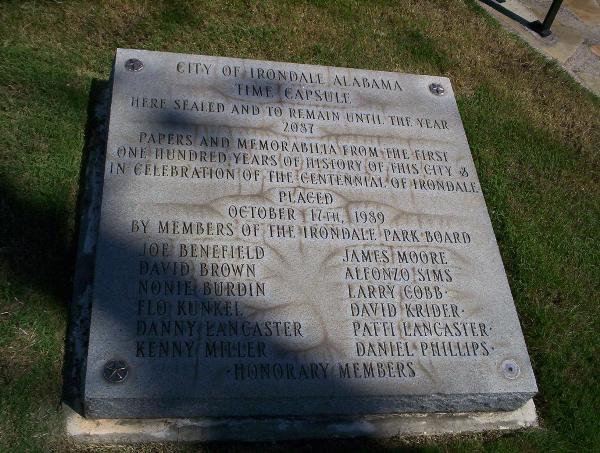 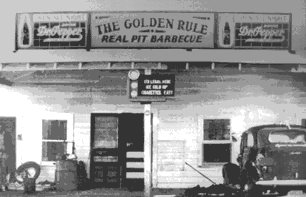 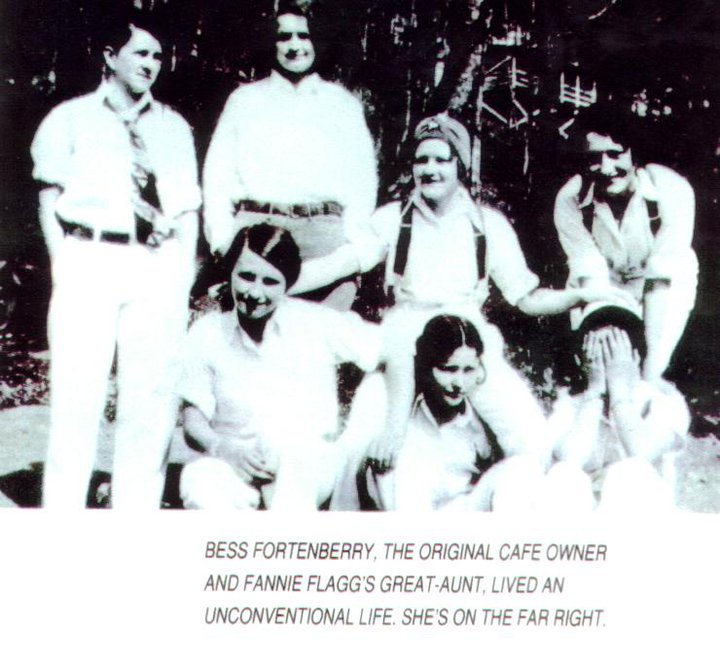 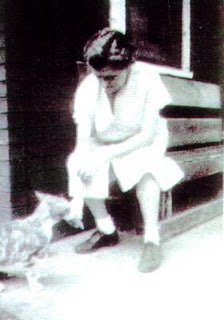 Below, the Daly Gasoline station where H. Bishop Holliman worked one summer in the late 1930s.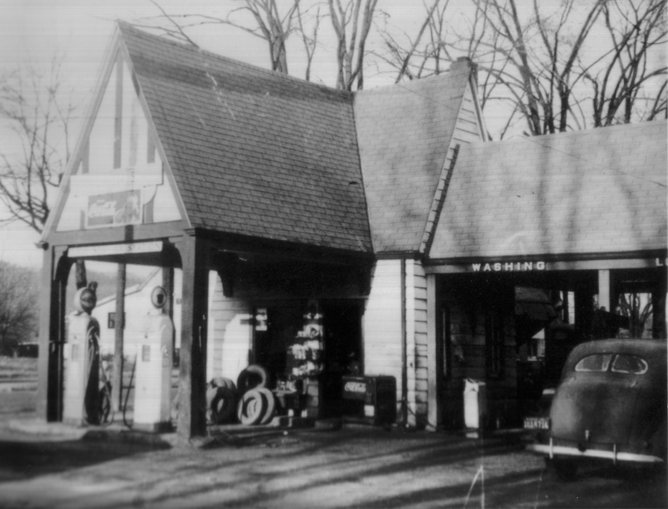 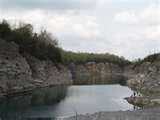 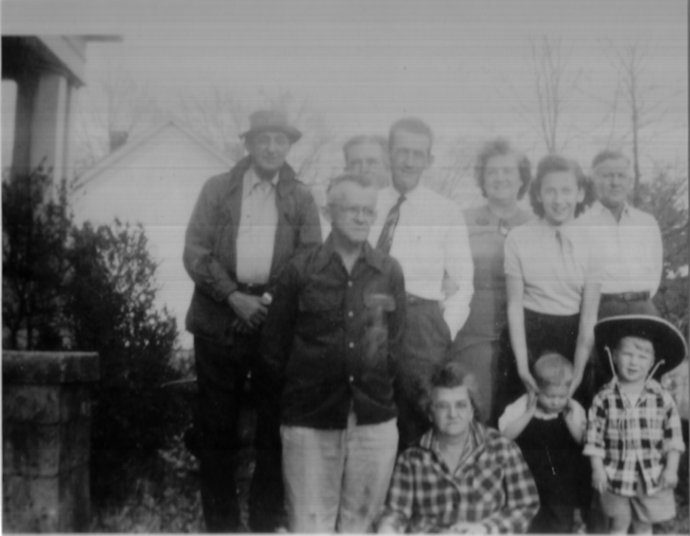 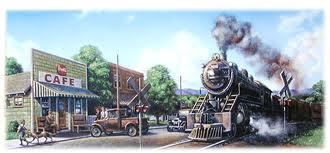 